                                   4-H Club Roster & Calling Tree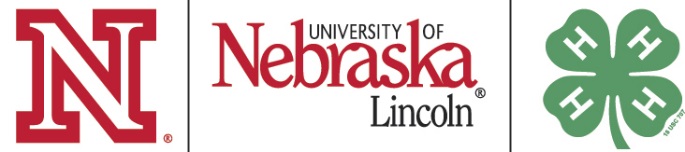 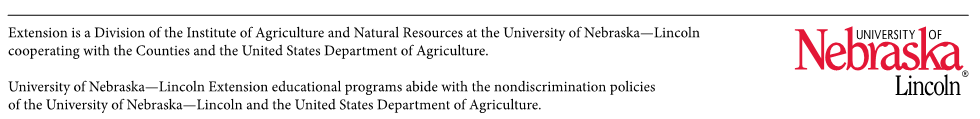 Member NameParent/Guardian NamePhone NumberOffice HeldCommittee Assignment